Болен - лечись, а здоров - берегись!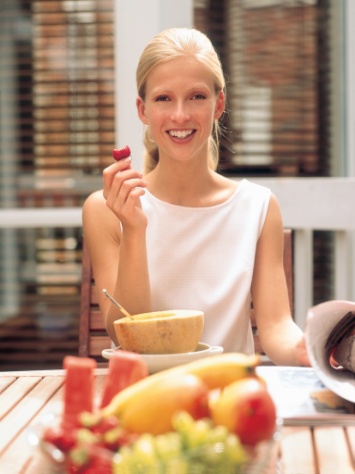  Зимой наше здоровье более склонно к заболеваниям, нежели в теплое время года. Быстрая утомляемость, апатия, частые простуды – это признаки снижения иммунитета. Чтобы оставаться в тонусе вовсе не обязательно принимать дорогостоящие препараты. Принимая одни лишь БАДы ты не защищаешь свой организм на 100% от заболеваний. Достаточно придерживаться 6 простых правил.Правило № 1 – тепло одевайся. С наступлением холодов важно не только красиво выглядеть, но при этом не дрожать от холода. Лучше надеть несколько тонких кофт, чем одну плотную. Многослойность одежды – лучший способ сохранить тепло, находясь на улице. Правило № 2 – занимайся физкультурой. Человек, который регулярно выполняет физические упражнения, гораздо лучше переносит различные нагрузки, реже болеет. Достаточно уделять физкультуре 10 минут в день. Обязательно начинай свой день с зарядки – это тебя не только взбодрит, но и обеспечит отличным настроением. По вечерам рекомендуется совершать прогулки. А еще лучше, если вы плюс к этому всему будете кататься на коньках иПравило № 3 – правильное питание. В рационе должны присутствовать белки животного и растительного происхождения – рыба, мясо, яйца, побольше овощей и фруктов. Не забывай, что зимой твой организм особенно нуждается в витаминах А, С, В. Витамин С, который содержится в цитрусовых, - главный борец с простудами. Полезными свойствами обладают лук, чеснок. А вместо сахара можно использовать мед. 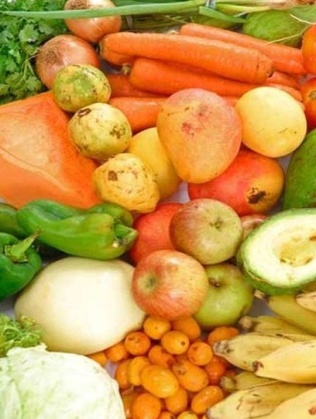 Правило № 4 – здоровый сон. Спать нужно 8-10 часов. Ложиться лучше всего в одно и то же время. Правило № 5 – если хочешь быть здоров – закаляйся! Закаливание – это лучший способ укрепления иммунитета. Хороши и контрастный душ, баня. 
Ну, и последнее, правило № 6 – всегда будь в хорошем настроении! Иди по жизни с улыбкой! Больше проводи времени с родными, друзьями. Больше проводи времени на свежем воздухе. Поднимай настроение себе и своим близким! И тогда любая хворь обязательно обойдет тебя стороной!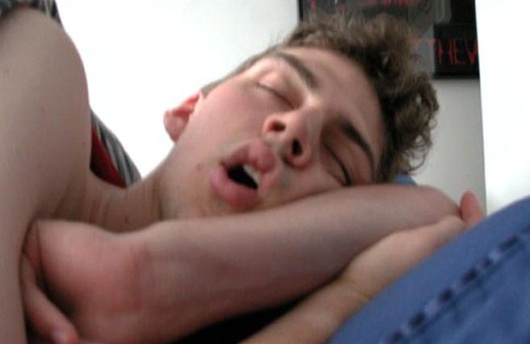 Из опрошенных мною восьми человек лишь трое заботятся о своем здоровье – ежедневно занимаются спортом, правильно питаются, высыпаются и, как следствие, хорошо себя чувствуют, пребывают в отличном настроении. Трое из из восьми принимают биологические добавки, но, повторюсь, они мало эффективны. Остальные, к сожалению, не проводят профилактику заболеваний, и только заболев, предпринимают меры. Помни, что здоровье нужно беречь смолоду! Будь здоров!